   台北市不動產仲介經紀商業同業公會 函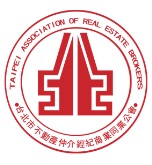                                                 公會地址：110台北市信義區基隆路1段111號8F-1                                                公會網址：http://www.taipeihouse.org.tw/                                                電子郵址：taipei.house@msa.hinet.net                                                聯絡電話：2766-0022傳真：2760-2255         受文者：各會員公司發文日期：中華民國107年12月17日發文字號：北市房仲雄字第107182號速別：普通件密等及解密條件或保密期限：附件： 主旨：歡迎 貴公司踴躍參與本會舉辦「2018用愛點燃希望 房仲公會傳遞幸福」寒冬送暖捐贈「福貧物資廂型車」及「物資」活動。說明：值此歲末年終之際，本會深感許多社會的邊緣人、弱勢家庭需要被關懷與鼓勵，鑑於本會負關懷社會之責，故本會社會服務委員會特籌辦「2018用愛點燃希望 房仲公會傳遞幸福」寒冬送暖捐贈「福貧物資廂型車」及「物資活動」，歡迎 貴公司踴躍參與本次活動，使受贈者在此寒冬感受到本業之溫暖與關懷，進而提升本業良好之公益形象，並期盼藉此活動形成「拋磚引玉」之勢，引起社會大眾對貧困者的生活關注與付出。有關本次活動詳情如次：（一）活動時間：107年12月27日（星期四）下午13：30報到(13:30開放會員公司與福貧物資廂型車拍照合影，拍照地點：市府大樓東大門)下午14：00活動開始~16：30結束（二）活動地點：市府大樓1樓中庭沈葆楨廳(台北市信義區市府路1號)。三、依據本會第11屆第4次理監事聯席會議決議辦理。正本： 副本：